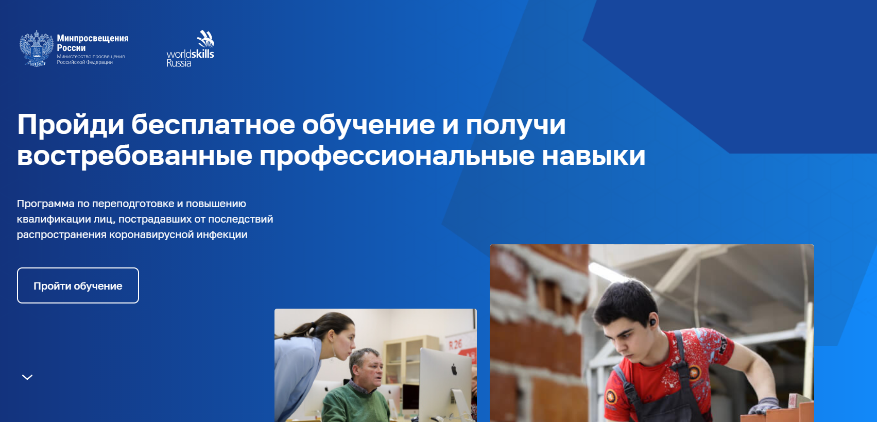 Минпросвещения России совместно с Союзом «Молодые профессионалы (Ворлдскиллс Россия)» в 2020 году организуют профессиональное обучение и дополнительное профессиональное образование лиц, пострадавших от распространения новой коронавирусной инфекции, в том числе:— Находящихся под риском увольнения— Выпускников образовательных организаций— Ищущих работу гражданХабаровский технологический колледж является одним из участников данной программы. Так с 09 октября 2020 стартовала программа профессионального обучения и дополнительного профессионального образования лиц, пострадавших от распространения новой короновирусной инфекции. В программе принимают участие граждане ищущие работу, находящиеся под угрозой увольнения, выпускники образовательных организаций.На базе колледжа реализуются образовательные программы по направлениям:Технологии моды, Фотография, Администрирование отеля, Промышленный   дизайн, Парикмахерское искусство, Ресторанный сервис, ТуризмГрафик обучения слушателей с 10:00 до 19:00 согласно расписания учебных занятий по компетенциям Квота: 369 чел Обучились: 32 челОбучаются: 337 челКомпетенция             	  КвотаТехнологии моды       	 30 челФотография 		  	 50 челАдминистрирование отеля   49 челПромышленный дизайн        33  челПарикмахерское искусство   80 челРесторанный сервис 	  69 челТуризм 			  58 челСпециалист дополнительного образования Акинфиева Анна Михайловна8(4212) 30 68 91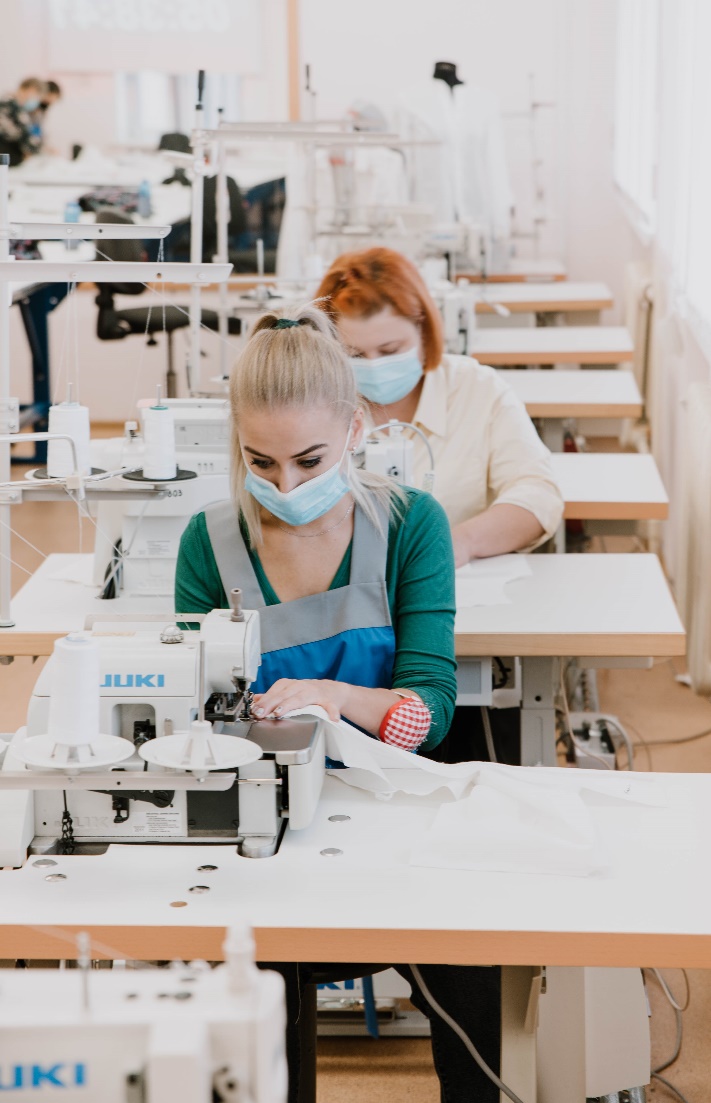 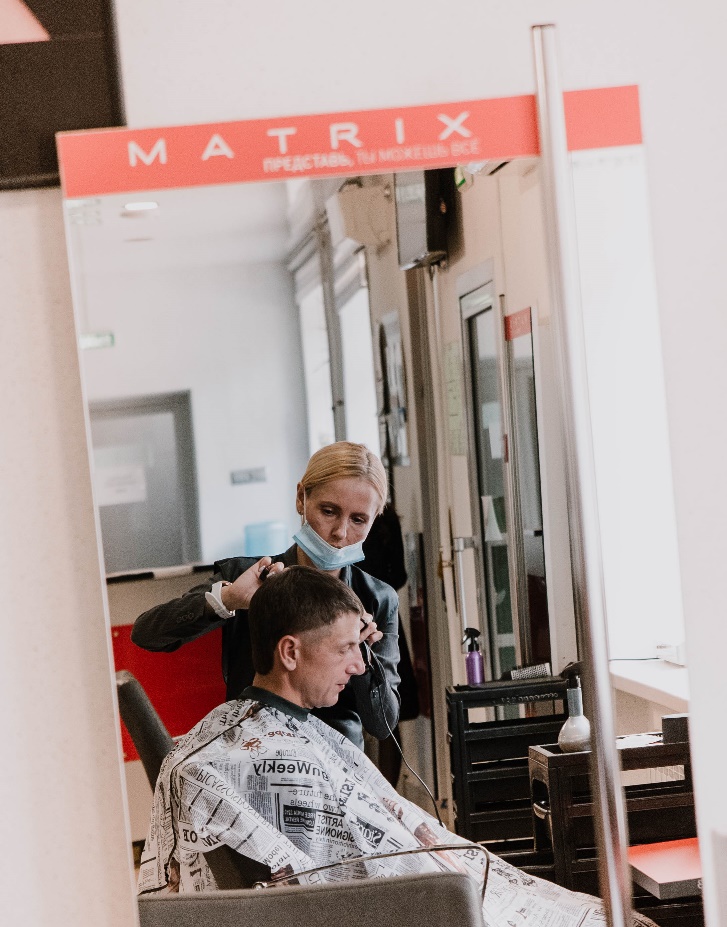 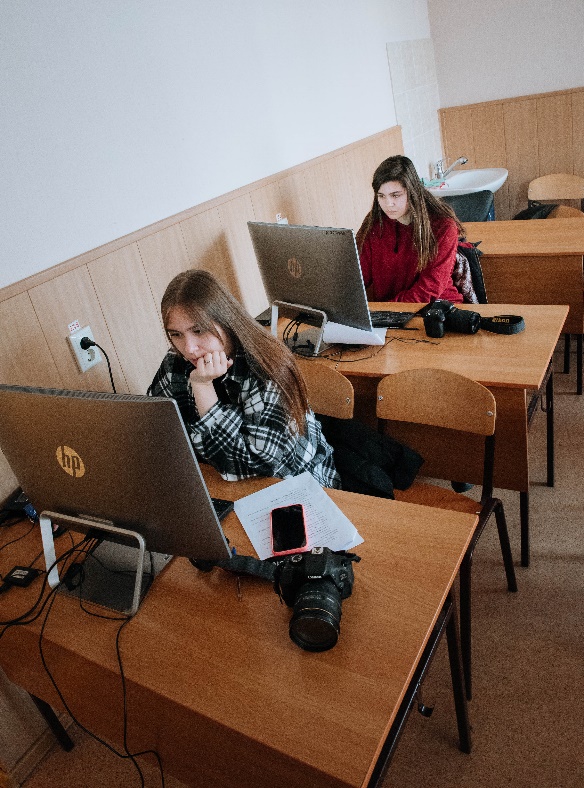 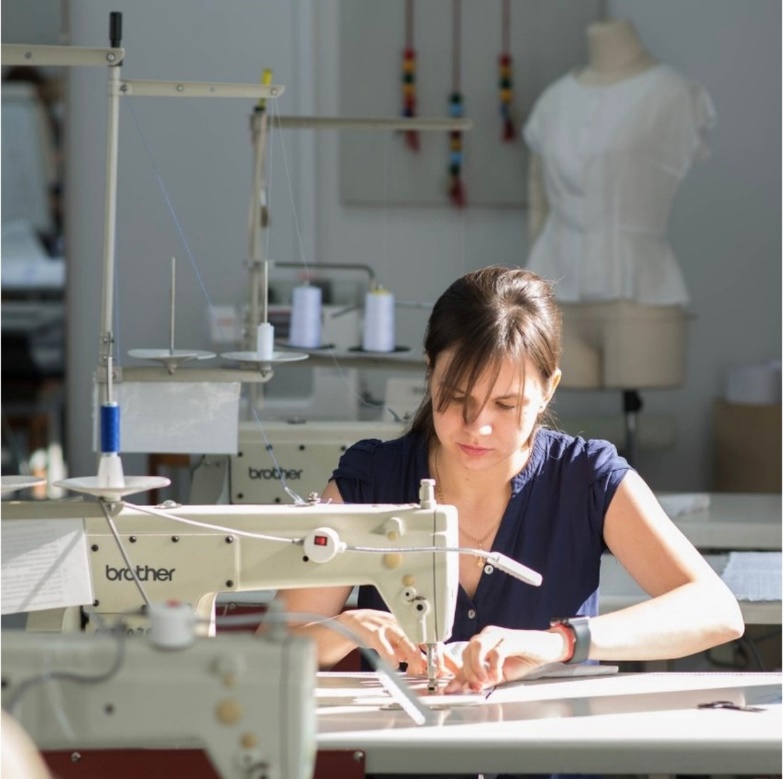 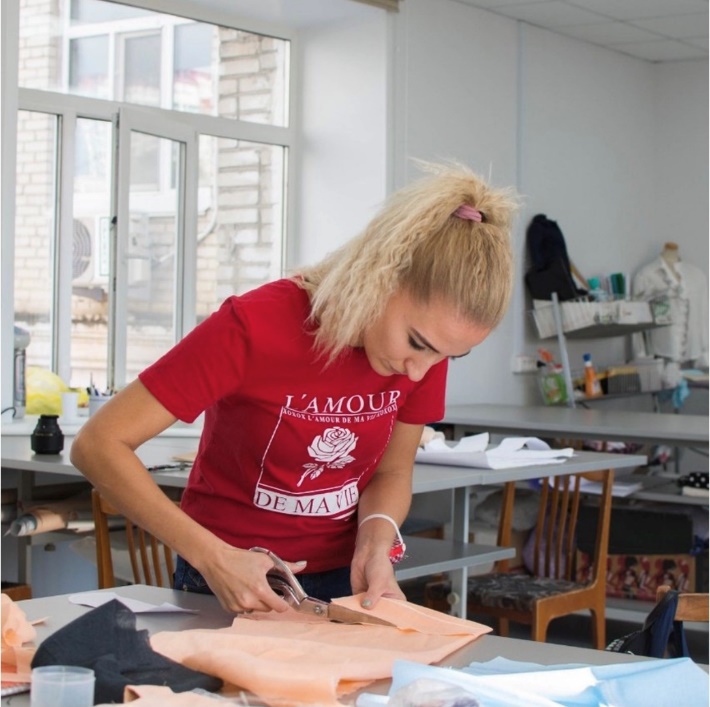 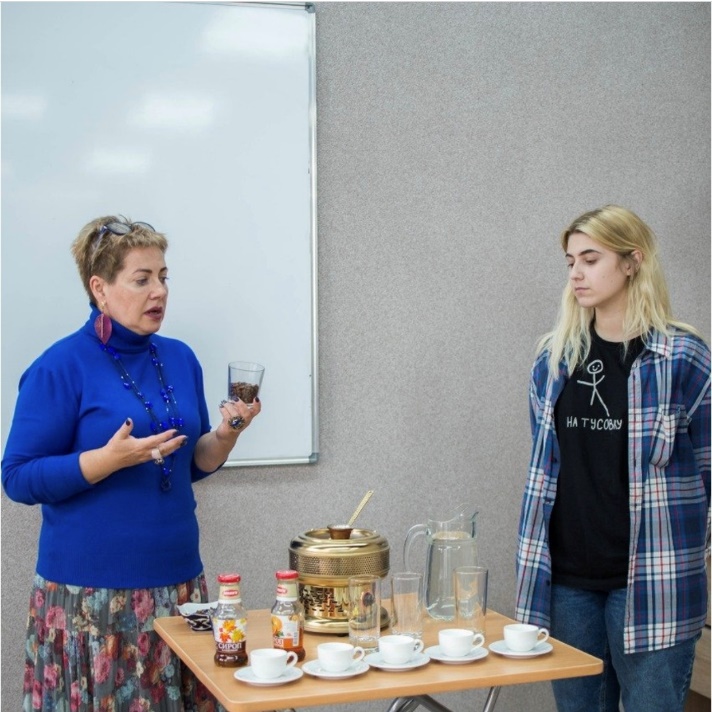 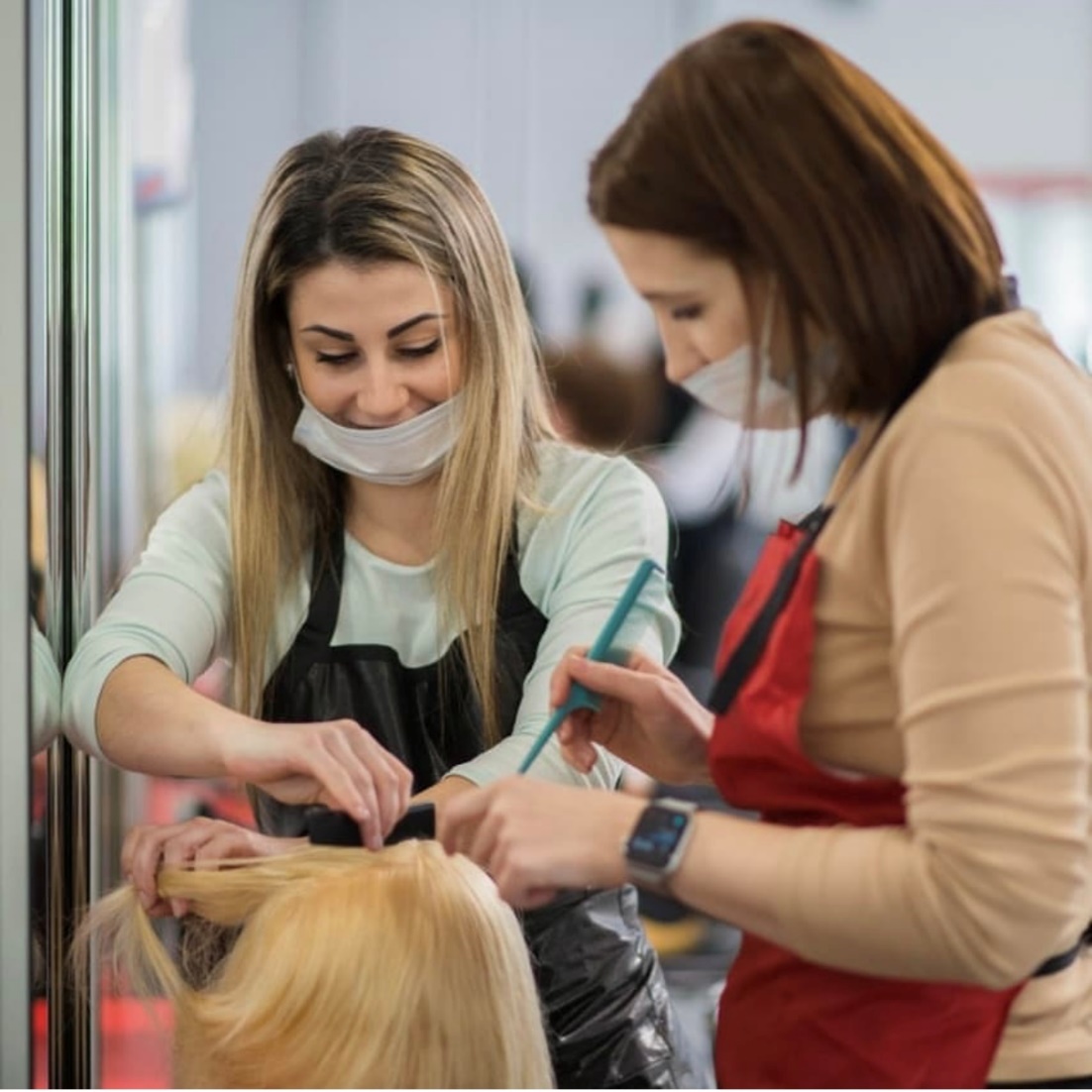 КомпетенцияДата демонстрационного экзаменаТехнология моды08.12.2020Технология моды08.12.2020Технология моды10.12.2020Фотография08.12.2020Фотография07.12.2020Фотография28.11.2020Фотография20.11.2020Туризм01.12.2020Туризм02.12.2020Туризм03.12.2020Туризм04.12.2020Туризм07.12.2020Туризм08.12.2020Туризм09.12.2020Туризм10.12.2020Туризм07.12.2020Ресторанный сервис02.12.2020Ресторанный сервис01.12.2020Ресторанный сервис30.11.2020Ресторанный сервис30.11.2020Ресторанный сервис28.11.2020Ресторанный сервис27.11.2020Ресторанный сервис26.11.2020Ресторанный сервис25.11.2020Ресторанный сервис24.11.2020Ресторанный сервис23.11.2020Ресторанный сервис21.11.2020Ресторанный сервис20.11.2020Парикмахерское искусство10.12.2020Парикмахерское искусство09.12.2020Парикмахерское искусство08.12.2020Парикмахерское искусство07.12.2020Парикмахерское искусство26.11.2020Парикмахерское искусство25.11.2020Парикмахерское искусство24.11.2020Парикмахерское искусство23.11.2020Парикмахерское искусство21.11.2020Парикмахерское искусство20.11.2020Администрирование  отеля23.11.2020Администрирование  отеля20.11.2020Администрирование  отеля21.11.2020Администрирование  отеля11.12.2020Промышленный дизайн21.11.2020Промышленный дизайн24.11.2020Промышленный дизайн26.11.2020Промышленный дизайн01.12.2020Промышленный дизайн03.12.2020Промышленный дизайн04.12.2020Промышленный дизайн05.12.2020